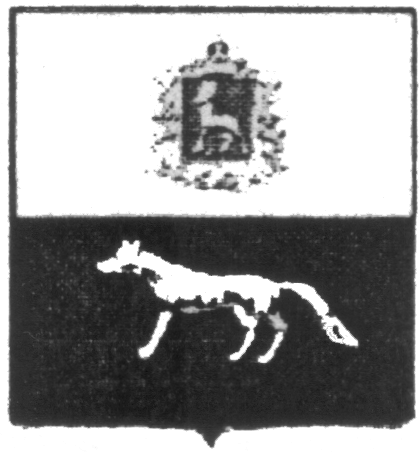 П О С Т А Н О В Л Е Н И Е       от  22.12.2017г.   №  51О внесении изменений в Приложение к постановлению администрации сельского поселения Кармало-Аделяково муниципального района Сергиевский № 39 от 30.12.2015г. «Об утверждении муниципальной программы «Совершенствование муниципального управления  сельского поселения Кармало-Аделяково муниципального района Сергиевский» на 2016-2018гг.В соответствии с Федеральным законом от 06.10.2003 № 131-ФЗ «Об общих принципах организации местного самоуправления в Российской Федерации» и Уставом сельского поселения Кармало-Аделяково, в целях уточнения объемов финансирования проводимых программных мероприятий, Администрация сельского поселения Кармало-Аделяково муниципального района Сергиевский  ПОСТАНОВЛЯЕТ:        1.Внести изменения в Приложение к постановлению администрации сельского поселения Кармало-Аделяково муниципального района Сергиевский № 39 от 30.12.2015г. «Об утверждении муниципальной программы «Совершенствование муниципального управления  сельского поселения Кармало-Аделяково муниципального района Сергиевский» на 2016-2018гг. (далее - Программа) следующего содержания:        1.1.В паспорте программы позицию «Объемы и источники финансирования Программы» изложить в следующей редакции:         Общий объем финансирования Программы составляет 5197,39262  тыс. руб.,  в том числе:- средств местного бюджета – 4663,95576 тыс.рублей:2016 год – 1954,61324 тыс. руб.;2017 год –1713,45825 тыс. руб.;2018 год – 995,88427 тыс. руб.   - средств областного бюджета – 381,73686 тыс.рублей:2016 год – 72,39806 тыс.руб.;2017 год – 309,33880 тыс.руб.;2018 год – 0,00 тыс.руб.       - средств федерального бюджета – 151,70000 тыс.рублей:2016год – 77,20000 тыс. руб.; 2017 год- 74,50000 тыс. руб.; 2018 год- 0,00 тыс. руб.         1.2.Раздел  Программы  4 «Ресурсное обеспечение реализации Программы» изложить в редакции согласно Приложению №1 к настоящему Постановлению.         2.Опубликовать настоящее Постановление в газете «Сергиевский вестник».         3.Настоящее Постановление вступает в силу со дня его официального опубликования.Глава сельского поселения Кармало-Аделяково муниципального района Сергиевский                                             Карягин О.М.                                                                                                                                                                                                                                          Приложение                                            к постановлению администрации сельского поселения Кармало-Аделяково м.р.Сергиевский                                       №_____ от "___"________201_г.* Финансирование мероприятий осуществляется в форме субвенции муниципальному району Сергиевский согласно методик расчета объемов иных межбюджетных трансфертов.№ п/пНаименование мероприятияГоды реализацииГоды реализацииГоды реализации№ п/пНаименование мероприятия2016 год в тыс.руб.2017 год в тыс.руб.2018 год в тыс.руб.1Функционирование высшего должностного лица муниципального образования533,92678533,92676403,726762Функционирование местных администраций1191,145431140,10999584,157513Укрепление материально-технической базы администрации6,201600,000000,000004Создание условий для развития малого и среднего предпринимательства*4,954903,400260,000005Осуществление полномочий по определению поставщиков(подрядчиков, исполнителей) для муниципальных нужд, в том числе размещение в единой информационной системе (ЕИС) план -закупок и внесенных в него изменений, размещение в ЕИС план –графика и внесенных в него изменений, а также размещение в ЕИС сведений и отчетов, предусмотренных Федеральным законом от 05.04.2013г. №44-ФЗ «О контрактной системе в сфере закупок товаров, работ, услуг для обеспечения государственных и муниципальных нужд»*3,251463,410360,000006Осуществление полномочий по принятию правовых актов по отдельным вопросам в рамках переданных полномочий*11,8062512,767760,000007Составление проекта бюджета поселения, исполнения бюджета поселения, осуществление контроля за его исполнением, составление отчета об исполнении бюджета поселения*61,8423666,878730,000008Осуществление внешнего муниципального контроля*2,722122,608470,000009Информационное обеспечение населения сельского поселения 160,00000160,000000,0000010Присвоение адресов объектам адресации, изменение, аннулирование адресов, присвоение наименований элементам улично-дорожной сети местного значения поселения, наименований элементам планировочной структуры в границах поселения, изменение, аннулирование таких наименований, размещение информации в государственном адресном реестре*11,8062612,767760,0000011Подготовка проекта генерального плана поселения, проекта правил землепользования и застройки поселения самостоятельно, либо на основании муниципального контракта, заключенного по итогам размещения заказа в соответствии с законодательством Российской Федерации*19,6770821,279600,0000012Подготовка проектов планировки территории, проектов межевания территории самостоятельно либо на основании муниципального контракта, заключенного по итогам размещения муниципального заказа в соответствии с законодательством Российской Федерации (за исключением принятых нормативных правовых актов по указанным вопросам); проверка проектов планировки территории и проектов межевания территории на соответствии требованиям Градостроительного кодекса Российской Федерации*19,6770821,279600,0000013Первичный воинский учет77,2000074,500000,0000014Госпошлина0,000000,000000,0000015Обслуживание муниципального долга0,000000,000008,0000016Подготовка и утверждение местных нормативов градостроительного проектирования поселения, внесение в них изменений0,0000017,617760,0000017Прочие мероприятия0,0000026,750000,00000За счет средств местного бюджета:1954,613241713,45825995,88427За счет средств областного бюджета:72,39806309,338800,00000За счет средств федерального бюджета:77,2000074,500000,00000ВСЕГО:2104,211302097,29705995,88427